永济市行政审批服务管理局文件永审管资发〔2024〕10号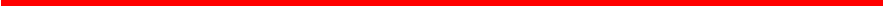 永济市行政审批服务管理局关于永济市虞乡镇虞乡农场改造提升高标准农田建设项目可行性研究报告(代项目建议书)批复山西省永济虞乡强制隔离戒毒所：你单位“关于呈请永济市虞乡镇虞乡农场改造提升高标  准农田建设项目可行性研究报告(代项目建议书)的报告”收悉。为提高项目区土地利用率、投入产出比，经我局研究， 同意你单位实施永济市虞乡镇虞乡农场改造提升高标准农田建设项目，具体内容批复如下：一 、项目名称永济市虞乡镇虞乡农场改造提升高标准农田建设项目二、项目编码2311-140881-89-01-246963三、项目建设地点永济市虞乡镇虞乡农场、永济市卿头镇董村农场。四 、项目主要建设内容及规模( 一)建设规模项目区建设高标准农田2.43万亩，其中改造提升2.43万亩。(二)建设内容1.土壤改良工程：对项目区农场自留地进行翻耕和旋 耕，总面积5064亩；对本区域农田施生物有机肥405.12t,施用缓释量202.56t。2.灌溉与排水工程：  (1)灌溉工程；新建平移式喷灌机 灌溉系统50套，除了配套50套主设备外，同时配套引水明 渠 D100U 的引水渠道26.44km,  引水管道 (PE 管)共7 . 2km,  其他相关配件50套(水肥一体化设备、配电桩等)。原有 半固定式喷灌更新配套干管DN110 总长为28.75km, 更新配 套 DN100 的钢管350m,  配套铝合金竖管174.2m,  喷头支架 系统136套。原有机井更新配套潜水泵(200QJ63-168-45)  共20套。  (2)排水工程：新建排水泵站5座，配套取水缓 冲池5个，新建泵房5座，配套更新2台变压器，配套5台 离心泵，原有泵站6台离心泵，更新新建排水泵站配套变压器5套；清淤排碱沟总长为33.3km。3.田间道路工程：整修田间道路36条，总长24.23km,其中：3m 砼路共4条，长2.58km,4m砼路32条，长22.56km,新建过路管涵33 座。4.农田防护与生态环境保护工程：规划在4m 宽砼路单侧 或两侧建设防护林，株距4m, 共栽植苗木1490株，其中：国槐387株、白蜡1103株，排水支渠生态修复总长度为400m。5.农田输配电工程：新建高压输电线路(绝缘线)24.41km, 更新低压架设线路5.16km, 地埋电缆25.41km,更 新 配 套 变 压 器 (S11-125/10-0.4)20    套 ，变 压 器(S11-100/10-0.4)19  套，变压器 (S11-50/10-0.4)  共 6套；配套智慧用电系统79套，高压负荷开关(智能型)11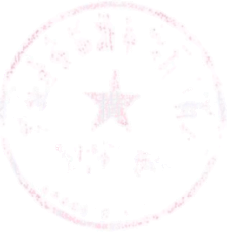 套。6.科技推广措施：根据项目区面积，项目区耕地质量评价共设计49个土样采集点位，项目实施前后各采集1次，共采集98个土样。五、项目总投资及资金来源项目总投资：5118万元。其中工程施工费3829.84万元， 设备费818.19万元，项目管理费81.2万元，项目管护费26万元，其他费用362.77万元。资金来源：国债资金4860万元、省级财政配套资金129万元、自筹资金129万元。六、建设工期：6个月项目建设要严格执行项目法人责任制、招投标制、工程 监理制、合同管理制及环保、节能、安全等法律法规，依法合规组织实施。按照《政府投资条例》  (国务院令第712号)规定，你单位要通过在线平台如实报送项目开工建设、建设进度、竣工等基本信息。望接文后，抓紧时间编制项目初步设计，根据相关法律 法规办理、完善有关手续，尽快开工建设，发挥效益。山西 省永济虞乡强制隔离戒毒所作为项目法人，负责项目的组织 实施和管理。请政府各职能部门按照各自分工对项目做好日常监管和推进实施等职能。附件：山西省建设项目招标方案和不招标申请核准表永济市行政审批服务管理局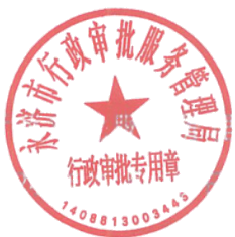 2024年3月19日主 送 ： 市 政 府抄送：农业农村局、发改局、财政局、审计局、统计局       永济市行政审批服务管理局        2024年3月19日印发山西省建设项目招标方案和不招标申请核准表核准号：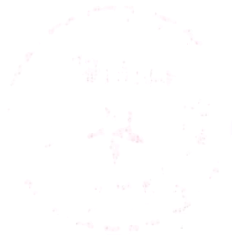 项目名称永济市虞乡镇虞乡农场改造提升高 标准农田建设项目永济市虞乡镇虞乡农场改造提升高 标准农田建设项目永济市虞乡镇虞乡农场改造提升高 标准农田建设项目建设单位山西省永济虞乡强制隔离戒毒所山西省永济虞乡强制隔离戒毒所山西省永济虞乡强制隔离戒毒所招标范围招标范围招标组织形式招标组织形式招标方式招标方式不采用 招标方式全部招标部分招标委托招标自行招标公开招标邀请招标不采用 招标方式勘测设计核准—      —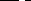 核准——核准————建设工程核准——核准——核准—        ——         —监理—        —————————核准设备核准核准—        —核准其他——招标公告发布媒体招标公告发布媒体山西招投标网(www.sxbid.com.cn)山西招投标网(www.sxbid.com.cn)山西招投标网(www.sxbid.com.cn)山西招投标网(www.sxbid.com.cn)山西招投标网(www.sxbid.com.cn)山西招投标网(www.sxbid.com.cn)核准意见：一、根据国家有关规定，该项目的建设工程、设计、设备达到了强制招标的要求，同意建设单位提出的全部委托招标代理机构公开招标的申请。二、该项目的监理的合同估算额未达到强制招标的标准，同意建设单位提出的不招标申请。三、根据国家有关规定，该项目必须委托具有相应招标代理资质的招标代理机构组织招标。四、该项目的招标公告必须在山西招投标网(www.sxbid.com.cn)发布。五、该项目应在山西省评标专家库抽取评标专家。六、建设单位和委托的招标代理机构应严格按照我局核准的招标方案进行招标。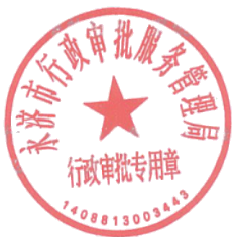 永济市行政审批服务管理局(章)2024年3月核准意见：一、根据国家有关规定，该项目的建设工程、设计、设备达到了强制招标的要求，同意建设单位提出的全部委托招标代理机构公开招标的申请。二、该项目的监理的合同估算额未达到强制招标的标准，同意建设单位提出的不招标申请。三、根据国家有关规定，该项目必须委托具有相应招标代理资质的招标代理机构组织招标。四、该项目的招标公告必须在山西招投标网(www.sxbid.com.cn)发布。五、该项目应在山西省评标专家库抽取评标专家。六、建设单位和委托的招标代理机构应严格按照我局核准的招标方案进行招标。永济市行政审批服务管理局(章)2024年3月核准意见：一、根据国家有关规定，该项目的建设工程、设计、设备达到了强制招标的要求，同意建设单位提出的全部委托招标代理机构公开招标的申请。二、该项目的监理的合同估算额未达到强制招标的标准，同意建设单位提出的不招标申请。三、根据国家有关规定，该项目必须委托具有相应招标代理资质的招标代理机构组织招标。四、该项目的招标公告必须在山西招投标网(www.sxbid.com.cn)发布。五、该项目应在山西省评标专家库抽取评标专家。六、建设单位和委托的招标代理机构应严格按照我局核准的招标方案进行招标。永济市行政审批服务管理局(章)2024年3月核准意见：一、根据国家有关规定，该项目的建设工程、设计、设备达到了强制招标的要求，同意建设单位提出的全部委托招标代理机构公开招标的申请。二、该项目的监理的合同估算额未达到强制招标的标准，同意建设单位提出的不招标申请。三、根据国家有关规定，该项目必须委托具有相应招标代理资质的招标代理机构组织招标。四、该项目的招标公告必须在山西招投标网(www.sxbid.com.cn)发布。五、该项目应在山西省评标专家库抽取评标专家。六、建设单位和委托的招标代理机构应严格按照我局核准的招标方案进行招标。永济市行政审批服务管理局(章)2024年3月核准意见：一、根据国家有关规定，该项目的建设工程、设计、设备达到了强制招标的要求，同意建设单位提出的全部委托招标代理机构公开招标的申请。二、该项目的监理的合同估算额未达到强制招标的标准，同意建设单位提出的不招标申请。三、根据国家有关规定，该项目必须委托具有相应招标代理资质的招标代理机构组织招标。四、该项目的招标公告必须在山西招投标网(www.sxbid.com.cn)发布。五、该项目应在山西省评标专家库抽取评标专家。六、建设单位和委托的招标代理机构应严格按照我局核准的招标方案进行招标。永济市行政审批服务管理局(章)2024年3月核准意见：一、根据国家有关规定，该项目的建设工程、设计、设备达到了强制招标的要求，同意建设单位提出的全部委托招标代理机构公开招标的申请。二、该项目的监理的合同估算额未达到强制招标的标准，同意建设单位提出的不招标申请。三、根据国家有关规定，该项目必须委托具有相应招标代理资质的招标代理机构组织招标。四、该项目的招标公告必须在山西招投标网(www.sxbid.com.cn)发布。五、该项目应在山西省评标专家库抽取评标专家。六、建设单位和委托的招标代理机构应严格按照我局核准的招标方案进行招标。永济市行政审批服务管理局(章)2024年3月核准意见：一、根据国家有关规定，该项目的建设工程、设计、设备达到了强制招标的要求，同意建设单位提出的全部委托招标代理机构公开招标的申请。二、该项目的监理的合同估算额未达到强制招标的标准，同意建设单位提出的不招标申请。三、根据国家有关规定，该项目必须委托具有相应招标代理资质的招标代理机构组织招标。四、该项目的招标公告必须在山西招投标网(www.sxbid.com.cn)发布。五、该项目应在山西省评标专家库抽取评标专家。六、建设单位和委托的招标代理机构应严格按照我局核准的招标方案进行招标。永济市行政审批服务管理局(章)2024年3月核准意见：一、根据国家有关规定，该项目的建设工程、设计、设备达到了强制招标的要求，同意建设单位提出的全部委托招标代理机构公开招标的申请。二、该项目的监理的合同估算额未达到强制招标的标准，同意建设单位提出的不招标申请。三、根据国家有关规定，该项目必须委托具有相应招标代理资质的招标代理机构组织招标。四、该项目的招标公告必须在山西招投标网(www.sxbid.com.cn)发布。五、该项目应在山西省评标专家库抽取评标专家。六、建设单位和委托的招标代理机构应严格按照我局核准的招标方案进行招标。永济市行政审批服务管理局(章)2024年3月